注意：1. 請將各口試委員評分表正本裝訂於後，一併送交教務處登錄。      2. 學位考試評分表一經送出，即不得再異動論文題目。碩博士學位考試評分表
Evaluation Form for Master/Doctor Thesis※本表由考試委員各自評分，惟共同指導教授請共同評定一份成績。Each committee member should grade on the table.樹德科技大學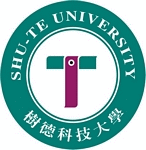 SHU-TE University碩博士學位考試總評分表系所名稱設計創新與經營研究所學制碩士班 碩士在職專班博士班學號姓名考試日期　年　　月　　日考試地點論文題目總平均請國字大寫並四捨五入取至整數 (零、壹、貳、參、肆、伍、陸、柒、捌、玖、拾)請國字大寫並四捨五入取至整數 (零、壹、貳、參、肆、伍、陸、柒、捌、玖、拾)請國字大寫並四捨五入取至整數 (零、壹、貳、參、肆、伍、陸、柒、捌、玖、拾)召集人簽章決議：評分表上論文中、英文題目已經考試委員審議修正完成 □是 □否學位論文符合所屬系所專業研究領域 □是 □否是否通過學位考試 □是 □否(請召集人勾選後簽章)決議：評分表上論文中、英文題目已經考試委員審議修正完成 □是 □否學位論文符合所屬系所專業研究領域 □是 □否是否通過學位考試 □是 □否(請召集人勾選後簽章)決議：評分表上論文中、英文題目已經考試委員審議修正完成 □是 □否學位論文符合所屬系所專業研究領域 □是 □否是否通過學位考試 □是 □否(請召集人勾選後簽章)所長簽章系所名稱Program設計創新與經營研究所設計創新與經營研究所設計創新與經營研究所學號Student ID姓名Name論文題目Thesis Title具體評語Comments評分Score（70分為及格）Passed, with a score equal to or higher than 70（70分為及格）Passed, with a score equal to or higher than 70（70分為及格）Passed, with a score equal to or higher than 70考試委員簽章Signature